AgendaTina Bartlett: Projects regarding the HallChris Hopkins: The Tennis ClubCorrespondence / Cyndy Financial Report / PauletteMinutes for 29th January / Cyndy Business arising from the MinutesKane: Report back on Surveillance CameraPaul Hopkins, Chris Harris: Report back on Road Safety Meeting with Ed VarleyPaul Hopkins: Report back on bollards for Barbeque area / Sue CostelloTransparency on Longreach Developers Funding / Paulette TainshCBD Plans ( Stage 11 and 111) from Council: Paul Hopkins 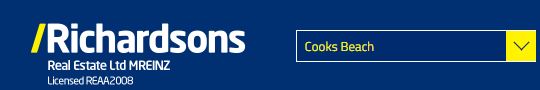 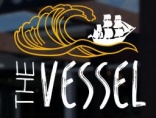 